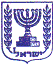 בית המשפט העליוןתקציר החלטה בבש"פ 5743 מדינת ישראל נ' רומן זדורובתאריך מתן ההחלטה: 26.08.2021בית המשפט העליון (השופט א' שטיין) קבע כי החלטתו של המשנה לנשיאה, השופט (בדימ') ח' מלצר, לבטל את הרשעת המשיב, רומן זדורוב, ולהורות על עריכתו של משפט חוזר בעניינו – משמעה: החלשה בעוצמת הראיות אשר נדרשות על פי הדין למעצר עד תום המשפט. בנסיבות אלו, וכן בהתחשב באורך המאסר שהמשיב כבר ריצה בכלא; בכך שהמסוכנות שלכאורה נשקפת ממנו פחתה; ולנוכח תנאי המסגרת של מעצר-בית מלא באזוק אלקטרוני, אשר נקבעו על ידי בית המשפט המחוזי נצרת – הוחלט לאפשר למשיב לעבור מן הכלא למסגרת שאושרה לו על ידי בית המשפט המחוזי, בכפוף להוספה של מספר תנאים מגבילים אשר נועדו להבטיח את מטרותיו של ההליך הפלילי ואת שלום הציבור.